В верхней части города проведены работы по покосу газона, прополке и рыхлению клумб, уборке территории на памятнике «Черный тюльпан»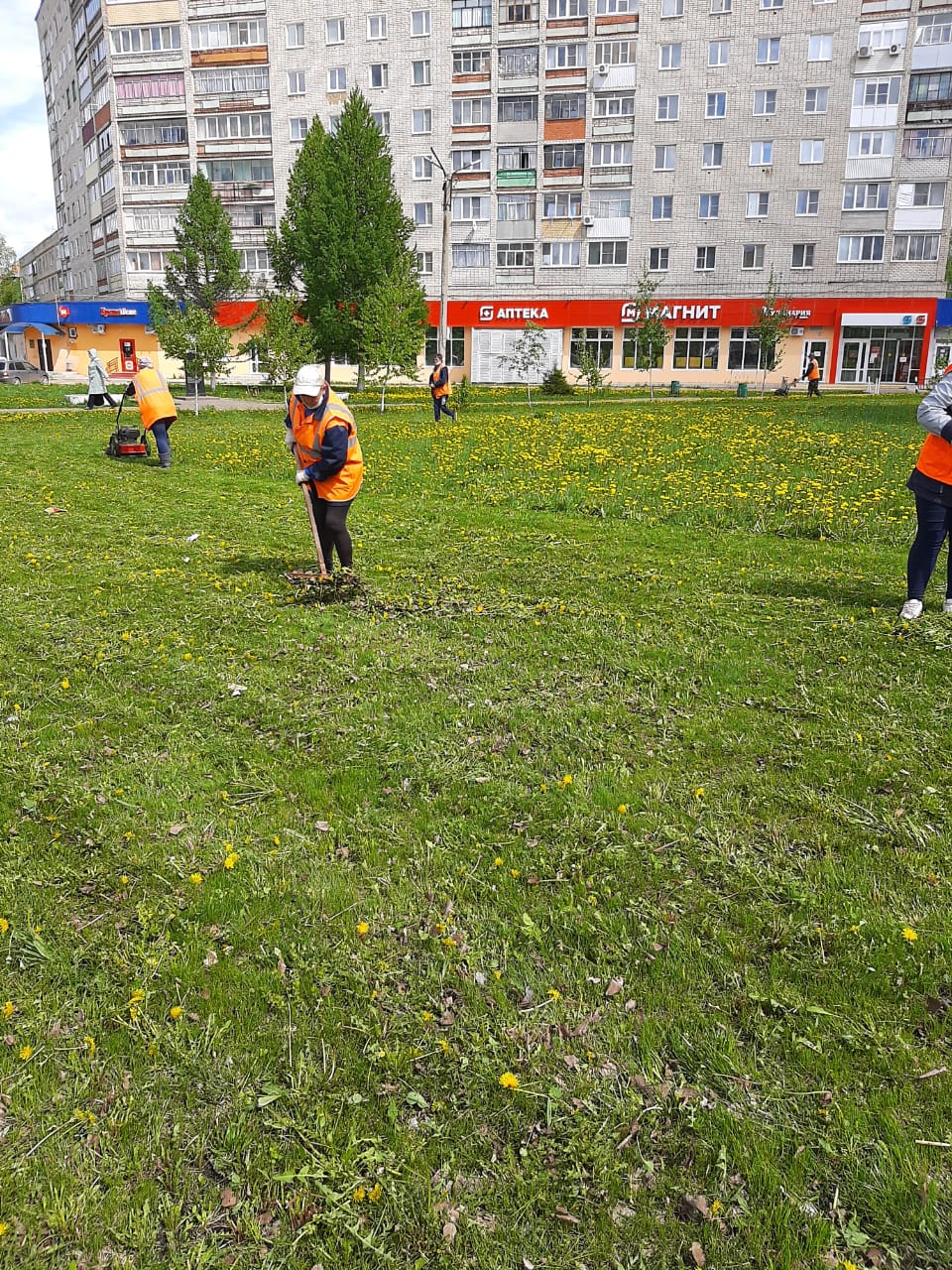 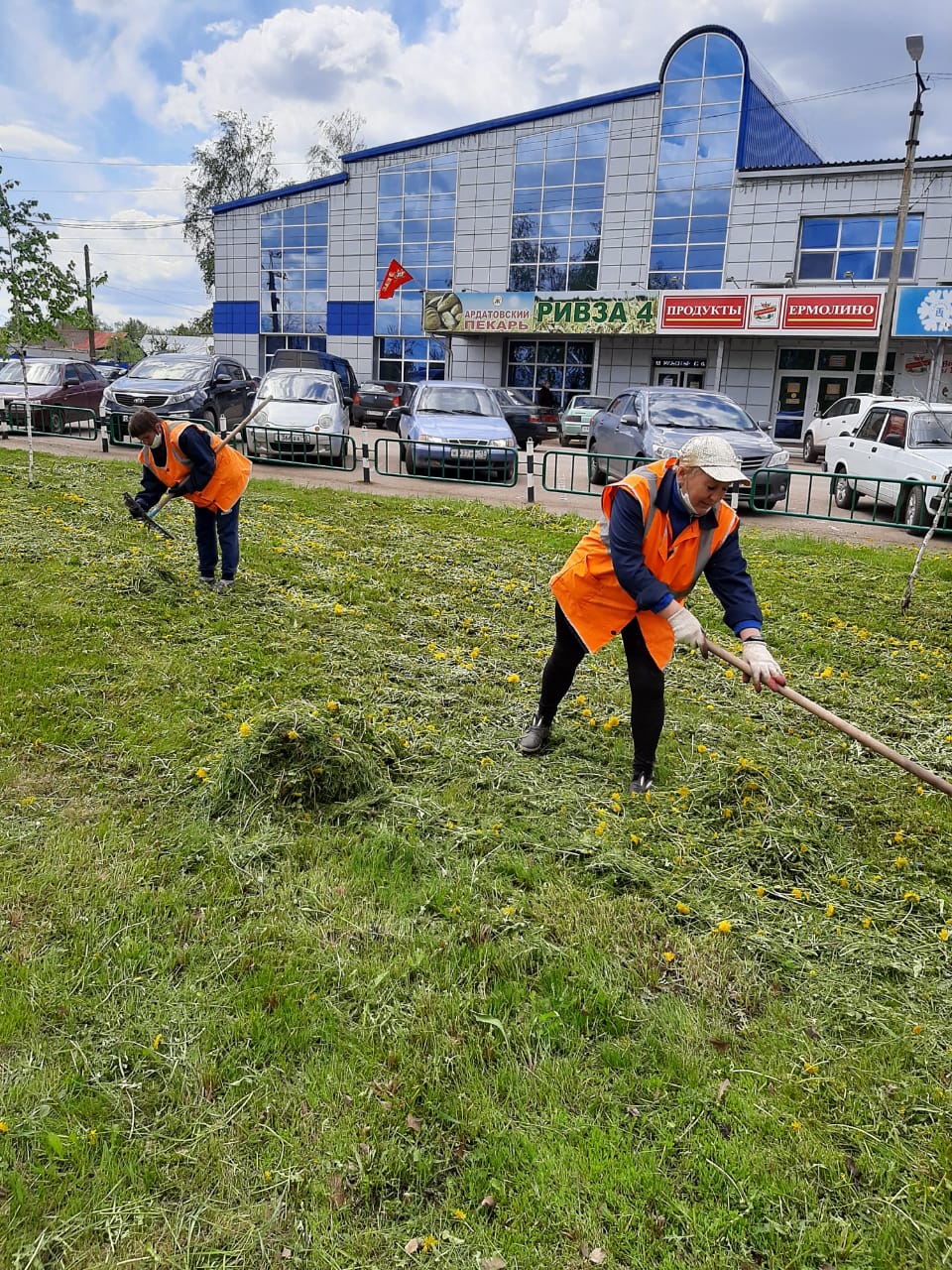 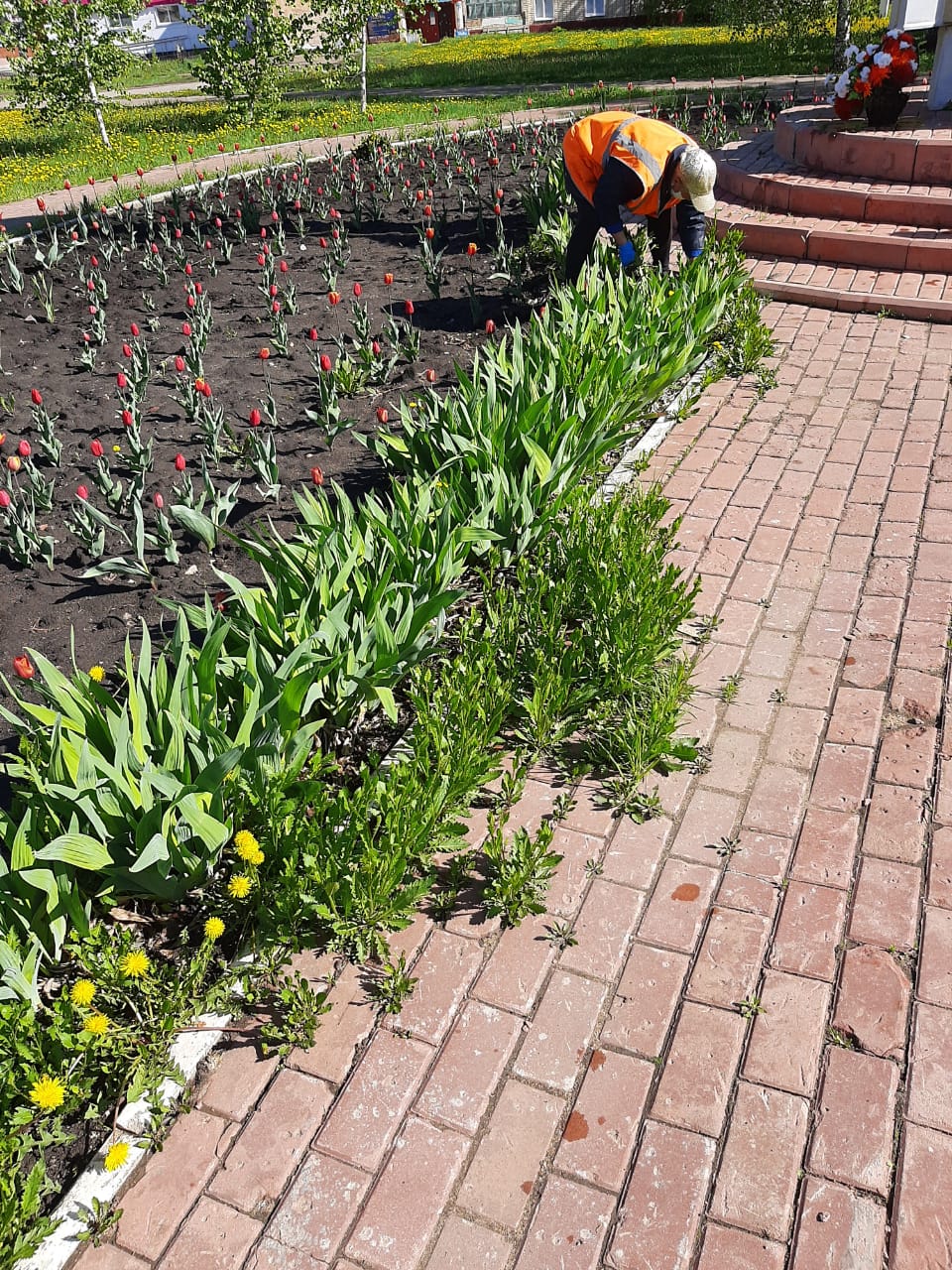 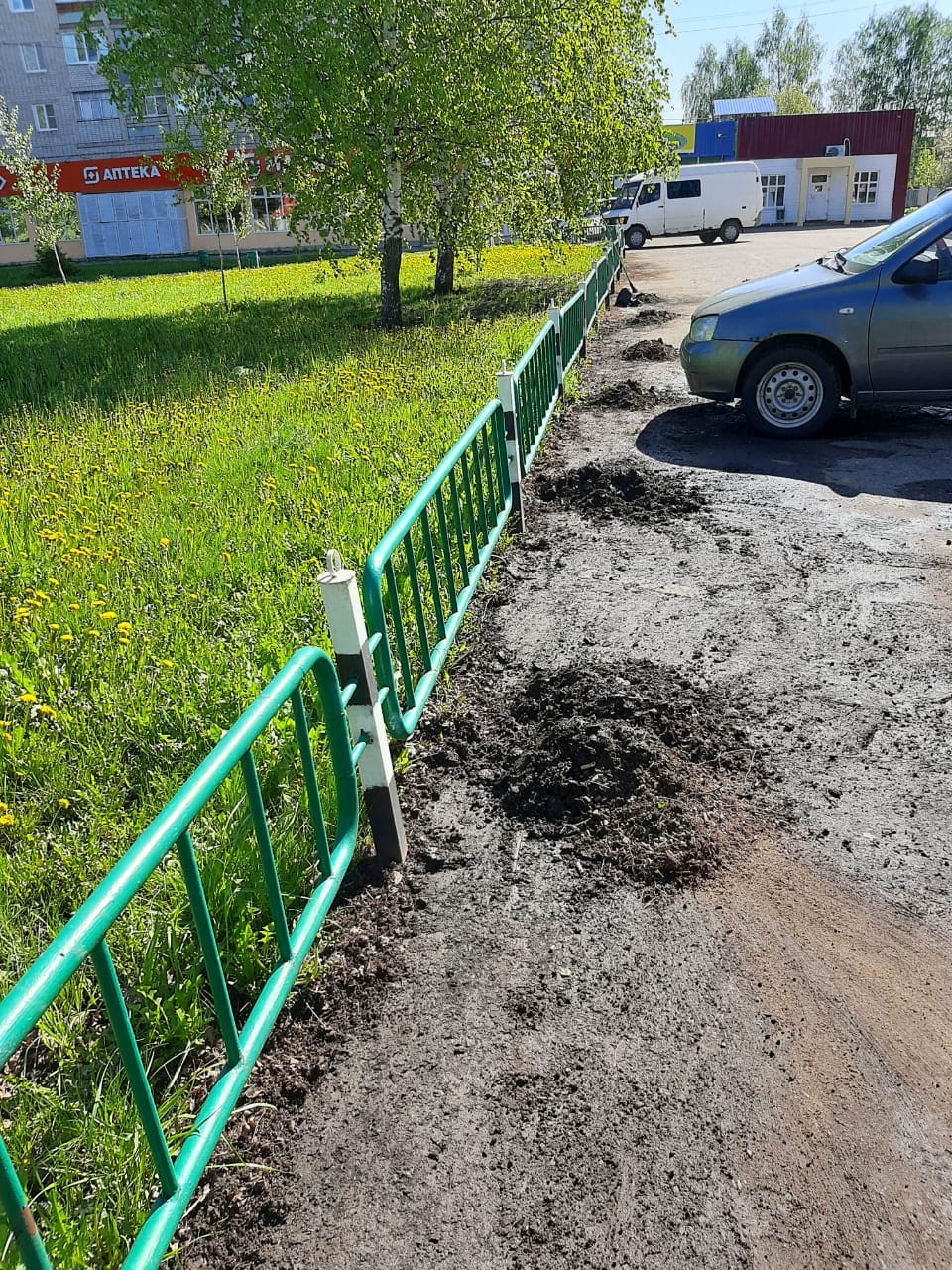 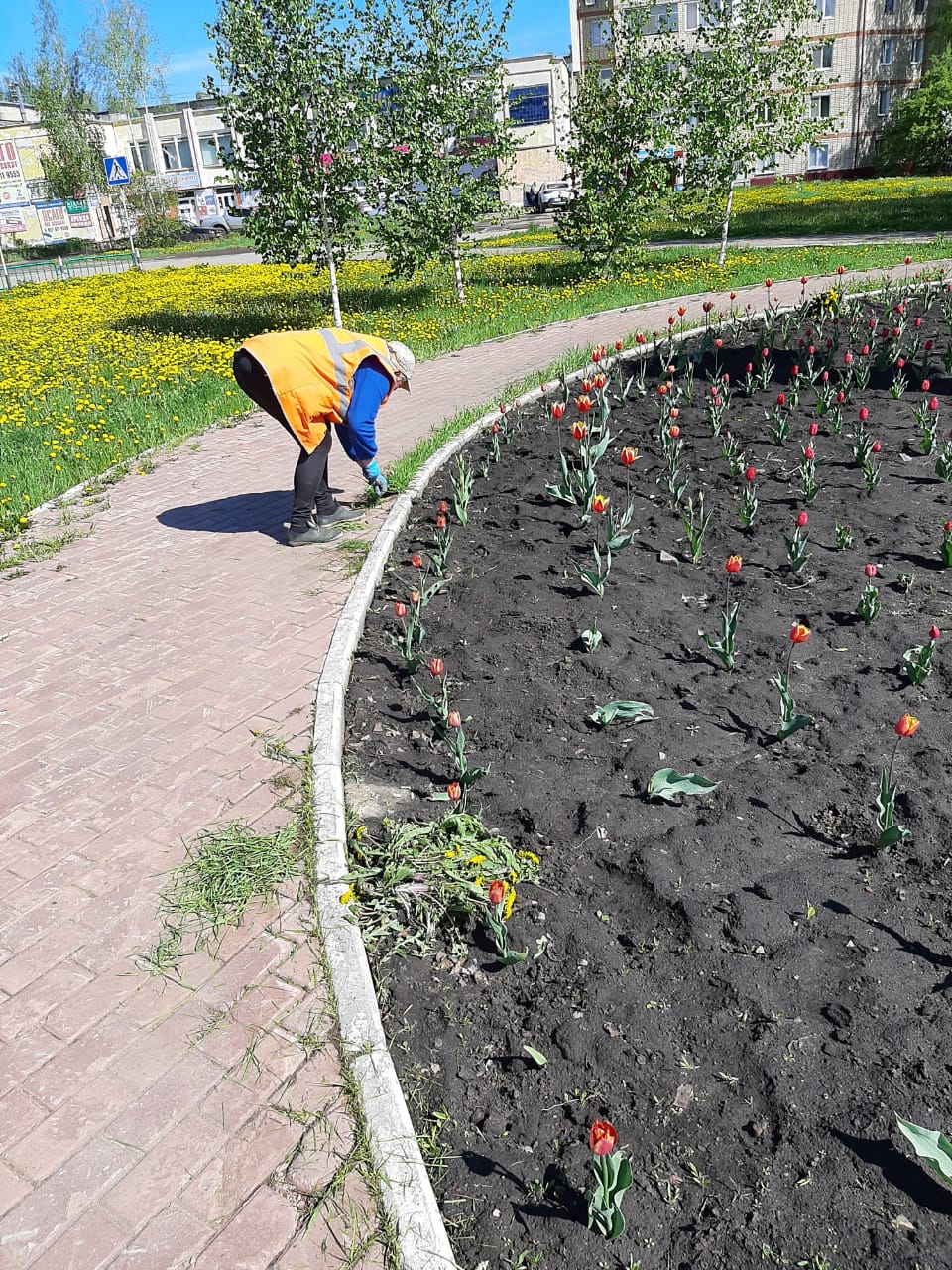 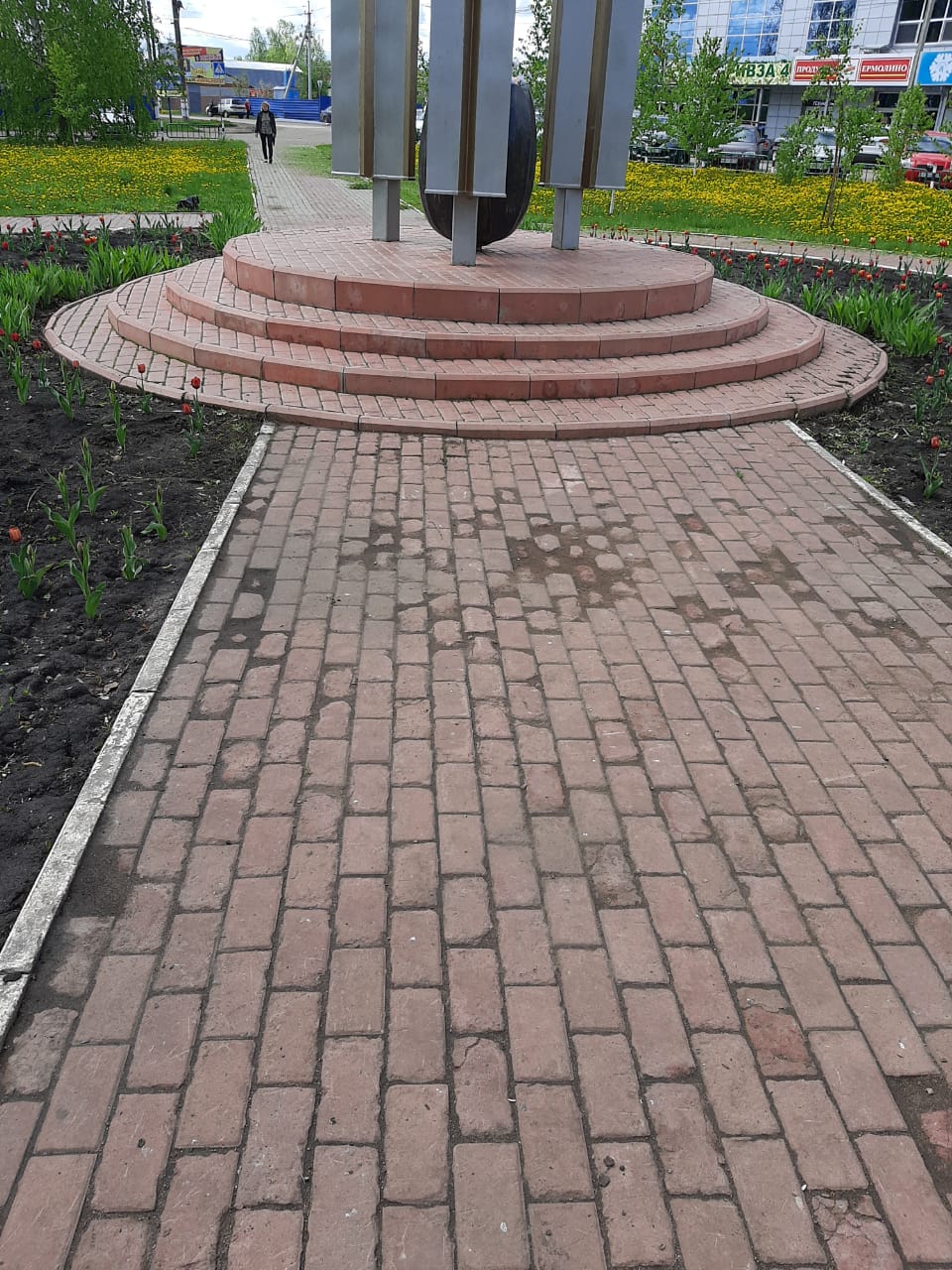 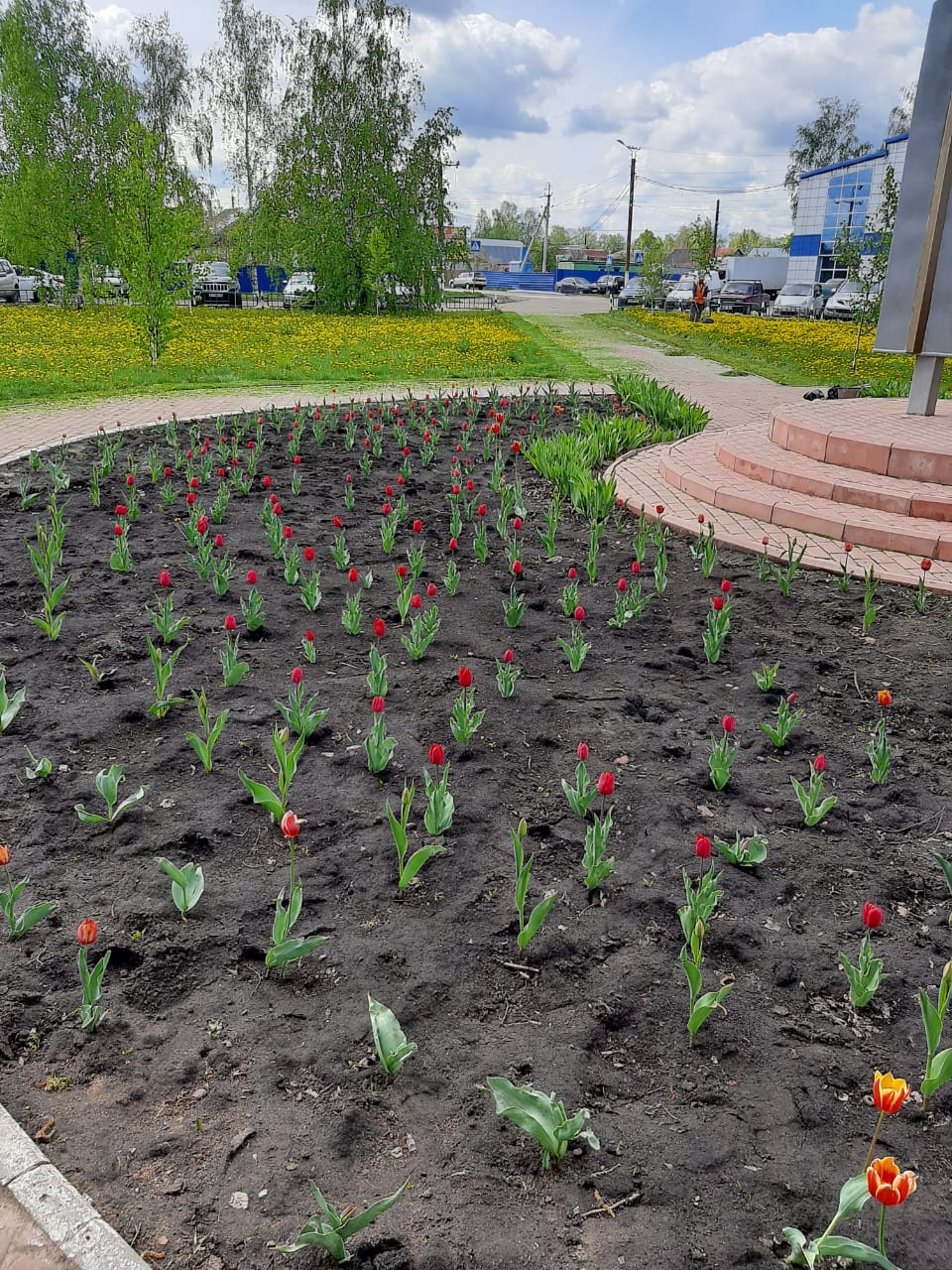 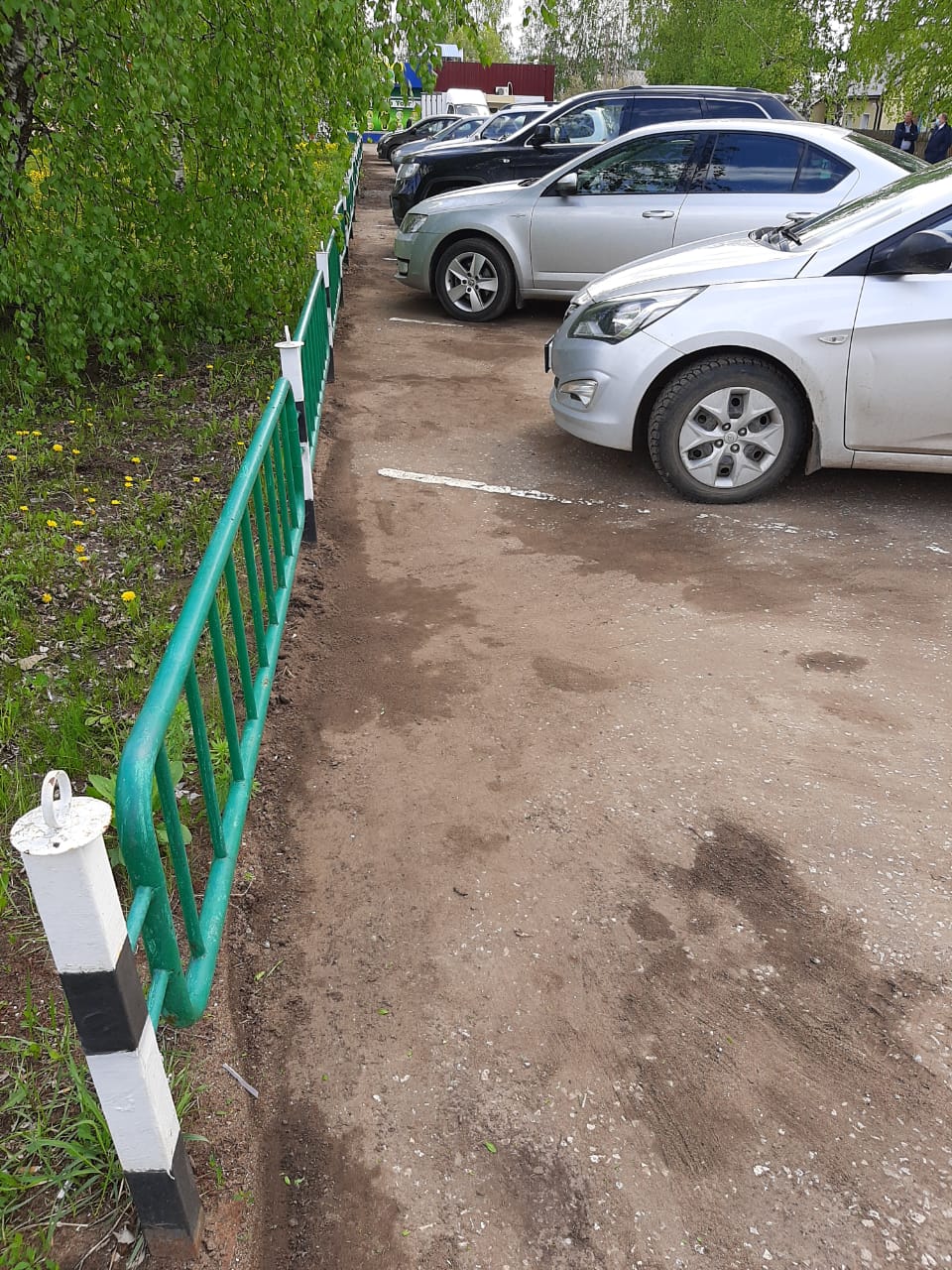 